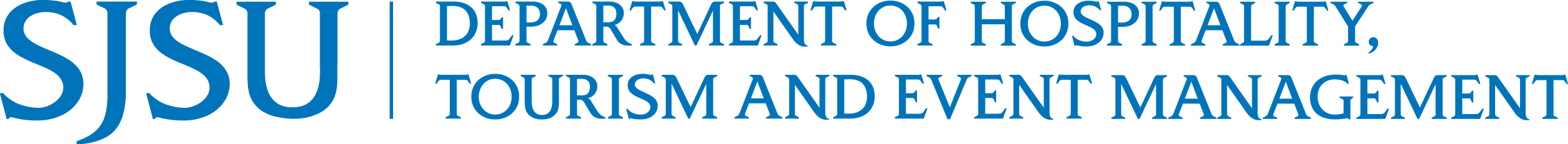 Minor in Event ManagementMinor Form for GraduationName 	___________________________	_______________________________	Last name		 First nameStudent ID ___________________________ 	Major __________________________Email 	___________________________	Phone __________________________When applying for graduation, student must:Have this Minor Form signed by a Hospitality Management advisor.Take the original signed Minor Form to the Hospitality Management department office in MH 407. HSPM office will put the original Minor Form in a sealed envelope. The student is responsible to present the original signed and sealed Minor Form to his/her major department for submission with their application for graduation.Non-Hospitality Management majors planning to minor in Event Management must complete a minimum of 16 units and fulfill the following requirements:_______________________________________________________________________________________HSPM Advisor Signature	DateCourse #Course TitleUnitsTermGradeNoteHSPM 1Introduction to Hospitality & Tourism Management3HSPM 065Professional Seminar in Hospitality Mgmt.1HSPM 130Hospitality Event Production3